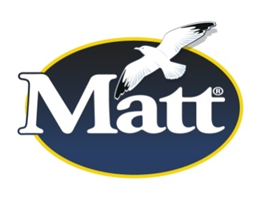 MATT SOSTIENE I TALENTI DEL CINEMA DI DOMANI INSIEME ALLA CIVICA SCUOLA DI CINEMA LUCHINO VISCONTI.Vince il concorso per idee creative di Matt Niccolò Cazzola, neoregista con uno spot sul benessere: un divertente inno, in stile videogioco, che ricorda l’importanza delle piccole scelte che fanno stare bene.https://youtu.be/lpoXht8pMVU 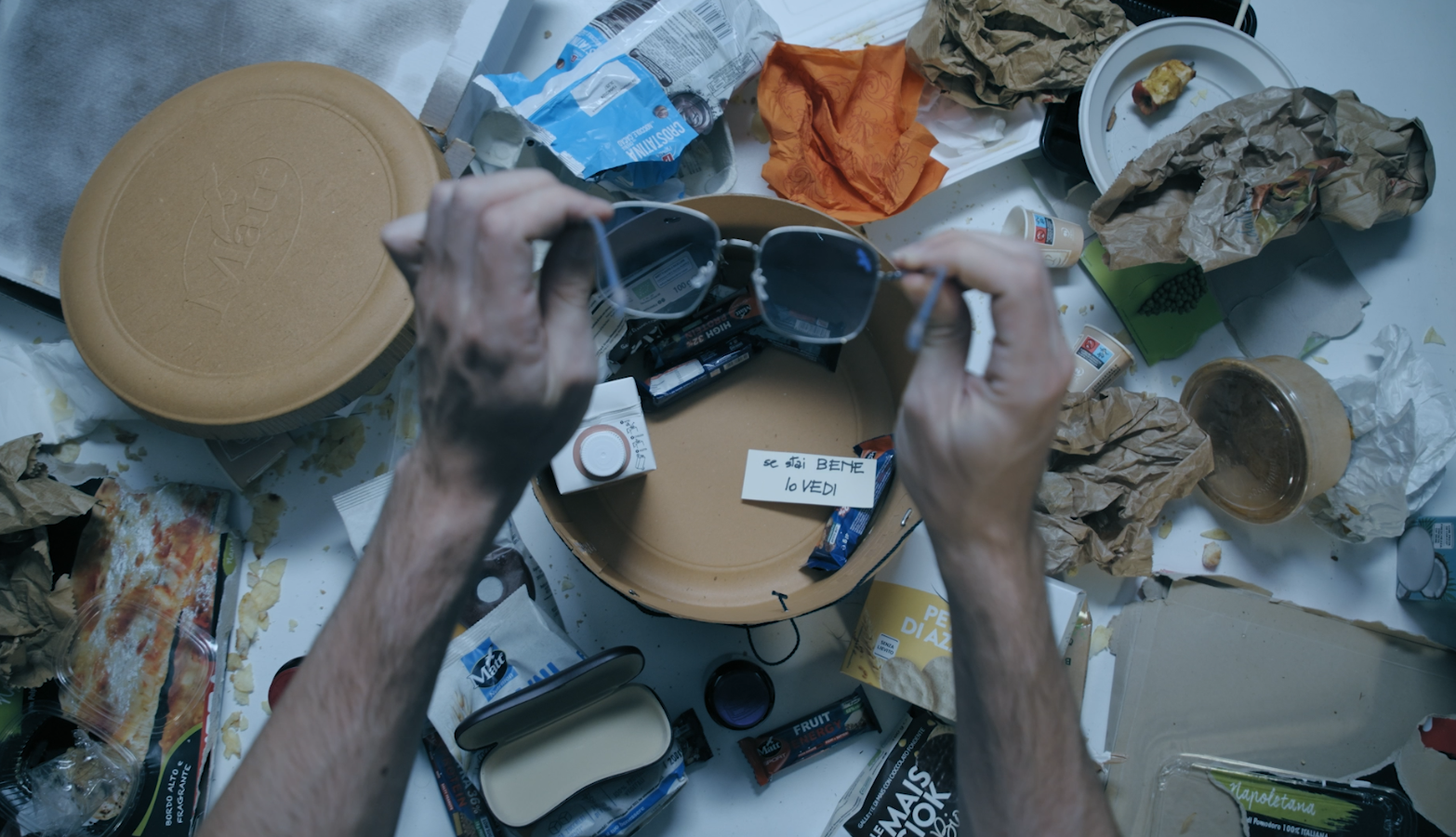 Milano, 30 gennaio 2024 - Si è concluso il concorso per idee creative nato dalla collaborazione tra Matt, marchio di A&D S.p.A, leader dell’integrazione alimentare, dell’alimentazione biologica e funzionale e della cosmetica e Fondazione Milano – Civica Scuola di Cinema Luchino Visconti. È stato chiesto ai diplomati e alle diplomate della Scuola di esplorare il tema del benessere in totale libertà, utilizzando qualsiasi linguaggio a loro disposizione per realizzare un prodotto che potesse raccontare, in modo originale e creativo, l’importanza di coltivare una relazione sana con sé stessi e l’ambiente circostante. Adottare uno stile di vita sano ed equilibrato, oltre a farci sentire bene, può modificare il rapporto che abbiamo con gli altri e con il pianeta, e la mission di Matt è proprio quella di offrire un supporto e una fonte d’ispirazione per raggiungere, con leggerezza, uno stile di vita improntato al benessere. Il vincitore del concorso è il giovane regista Niccolò Cazzola - diplomato alla Civica Luchino Visconti nell’A.A. 2020/21 e selezionato da una giuria composta da membri della Scuola e dell’azienda - a cui è stato assegnato un budget di 8.000€ come premio per la realizzazione effettiva dello spot, ora online sui canali social del brand. Nel video, il protagonista Gianni si ritrova immerso in una routine pigra e disfunzionale ma viene improvvisamente sorpreso da un dono inaspettato: un paio di occhiali speciali e un assortimento di prodotti Matt. Gli occhiali di Matt lo trasportano in un viaggio emozionale alla scoperta del vero valore di uno stile di vita sano. Una divertente avventura con riferimenti all’arte videoludica in grado di svelarci il segreto del benessere: tutto ciò di cui abbiamo bisogno per stare bene è già intorno a noi.“Questo concorso ha rappresentato per noi un’occasione per dar voce ai giovani talenti e supportarli attivamente nel loro percorso professionale nel mondo della produzione video”, dichiara Stefano Sacchi, Amministratore Delegato di A&D S.p.A. e continua “è stato molto stimolante vedere come giovani registi hanno reinterpretato in chiave creativa il tema del benessere. Il video vincitore è un contenuto originale di altissima qualità, capace di trasmettere in modo divertente la mission del nostro brand: accompagnare le persone a vivere il proprio quotidiano con maggior benessere.”“Siamo felici di vedere come i nostri diplomati e le nostre diplomate mettano in campo così brillantemente le competenze acquisite durante il loro percorso didattico nella nostra Scuola”, afferma Minnie Ferrara, Direttrice della Civica di Cinema Luchino Visconti. “Progetti di questo tipo sono altamente formativi per i nostri allievi e allieve, poiché rappresentano l’opportunità di misurarsi da professionisti con il mondo del lavoro e siamo sicuri che il prodotto realizzato dal vincitore, Niccolò Cazzola, risponda appieno alle aspettative immaginate da Matt”. Lo spot sarà oggetto di una campagna social su Meta e YouTube con l’obiettivo di rendere virale questo messaggio di benessere. Per visualizzare il video su YouTube: https://youtu.be/lpoXht8pMVU MattMatt® è nutrizione e benessere. Marchio di A&D S.p.A. – Gruppo Alimentare e Dietetico, è leader nello sviluppo di integratori, dispositivi medici, alimenti e cosmetici per il consumatore attento al proprio benessere in ogni momento della giornata.Matt® propone la gamma più completa di integratori alimentari e dispositivi medici in Grande Distribuzione. Dai prodotti di natura erboristica, a quelli di tradizione orientale, per sportivi e per la linea, vitaminici e minerali, tutti gli integratori e i dispositivi Matt® vengono prodotti in stabilimenti del Gruppo o di importanti società farmaceutiche che offrono elevati standard di qualità e sicurezza, controllati e valutati con rigorosi processi di controllo della filiera. Gli alimenti e le bevande vegetali Matt® sono tutti funzionali, biologici, gustosi e bilanciati, studiati per chi vuole alimentarsi in modo sano e mantenersi in forma, in ogni momento della giornata. Ricchi di proprietà nutrizionali, sono ideali per tutta la famiglia e per chi ha specifiche esigenze nutrizionali.I cosmetici Matt® sono studiati, testati e realizzati per chi desidera “nutrire” il proprio benessere anche con programmi di bellezza efficaci e specifici per il viso e per il corpo.Ecco perché “Matt. Nutre il tuo benessere.”Tutti i prodotti Matt® possono essere acquistati nei migliori supermercati e ipermercati d'Italia e presso il Flagship Store Matt di Milano, in Largo Zandonai, 3, oppure on-line attraverso il sito internet  https://www.mattshop.it/.A&D ha, oggi, in forza 53 dipendenti e registra un volume d’affari di 50 mln di euro con una posizione finanziaria netta fortemente positiva.Civica Scuola di Cinema Luchino ViscontiLa Civica Scuola di Cinema Luchino Visconti, nata nel 1952, è tra le più note in Italia nel settore del cinema e dell’audiovisivo e dall’anno accademico 2018/19 rilascia un Diploma equipollente alla Laurea Triennale in Arte e Tecnologia del Cinema e dell'Audiovisivo (Classe di Laurea L-03). Offre inoltre corsi serali annuali in Documentario, Produzione Cinematografica, Sceneggiatura, Digital Videomaking, Film Critic and Festival Programmer, corsi intensivi, un Master in Series Development, Sviluppo e Produzione creativa della serialità – unico nel suo genere e altamente specializzante - realizzato con il sostegno di Netflix, e un Corso Executive in Management e Finanza del Cinema. Dal settembre 2014 la Scuola ha sede presso l'ex-Manifattura Tabacchi, in viale Fulvio Testi, 121, nel 2016 è stata intitolata a Luchino Visconti, a 40 anni dalla scomparsa del grande regista milanese, e il 7 dicembre 2021 ha ricevuto l’Attestato di Benemerenza Civica, l’ambito attestato della città di Milano meglio noto come “Ambrogino d’Oro”.Dal 2022 la Civica Scuola di Cinema Luchino Visconti è la prima ARRI Certified Film School in Italia.Dal 2022 la Civica Scuola di Cinema Luchino Visconti è AVID Learning Partner ed eroga corsi certificati AVID MC User e AVID PT User.Attualmente diretta da Minnie Ferrara, la Scuola è parte di Fondazione Milano - Scuole Civiche, un vero e proprio Politecnico delle Arti, fondato e sostenuto dal Comune di Milano, che forma i nuovi professionisti del cinema, della musica, del teatro e delle lingue applicate. È anche membro attivo del CILECT, l’associazione mondiale delle Scuole e Università di cinema e televisione.Per maggiori informazioniMeridian Communications Srl Via Cuneo, 3 - 20149 Milano Tel. +39 02 48519553 Silvia Ceriotti		335 7799 816 	silvia.ceriotti@meridiancommunications.itChiara Viti		327 591 9911	chiara.viti@meridiancommunications.itSerena Solari		329 473 4393	serena.solari@meridiancommunications.itA&D S.p.A.  Gruppo Alimentare e DieteticoStrada 2 Palazzo C1 - 20090 Assago – Milanofiori (MI)Numero Verde 800 300 595 marketing@aedgruppo.itwww.aedgruppo.itCivica Scuola di Cinema Luchino Visconti  Ufficio StampaLorena Borghi		348 5834403 	l.borghi@fondazionemilano.eu